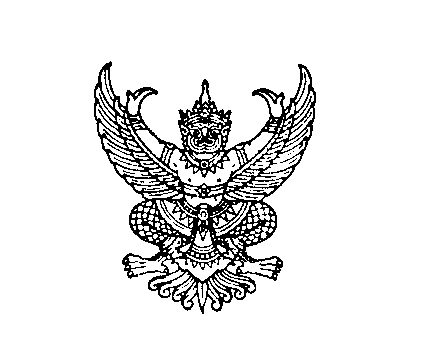 ที่ มท 0808.4/ว						กรมส่งเสริมการปกครองท้องถิ่น								ถนนนครราชสีมา เขตดุสิต กทม. 10300                            ตุลาคม 2563เรื่อง  การใช้ Excel ช่วยในการบันทึกบัญชีของหน่วยงานภายใต้สังกัดขององค์กรปกครองส่วนท้องถิ่นเรียน  ผู้ว่าราชการจังหวัด ทุกจังหวัดอ้างถึง  หนังสือกรมส่งเสริมการปกครองท้องถิ่น ที่ มท 0808.4/ว 2608 ลงวันที่ 28 สิงหาคม 2563ตามหนังสือที่อ้างถึง กรมส่งเสริมการปกครองท้องถิ่นกำหนดให้องค์กรปกครองส่วนท้องถิ่นและหน่วยงานภายใต้สังกัดขององค์กรปกครองส่วนท้องถิ่นบันทึกบัญชีและจัดทำรายงานการเงินโดยใช้ผังบัญชีมาตรฐานที่ใช้ในระบบบัญชีคอมพิวเตอร์ขององค์กรปกครองส่วนท้องถิ่น (e-LAAS) ตามแนวทางคู่มือการบันทึกบัญชีในระบบบัญชีคอมพิวเตอร์ขององค์กรปกครองส่วนท้องถิ่น (e-LAAS) ให้สอดคล้องกับมาตรฐานการบัญชีภาครัฐและนโยบายการบัญชีภาครัฐ ตั้งแต่ปีงบประมาณ พ.ศ. 2564 เป็นต้นไป นั้นกรมส่งเสริมการปกครองท้องถิ่นขอเรียนว่า เพื่อให้หน่วยงานภายใต้สังกัดขององค์กรปกครองส่วนท้องถิ่นสามารถบันทึกบัญชีและจัดทำรายงานการเงินโดยใช้ผังบัญชีมาตรฐานที่ใช้ในระบบบัญชีคอมพิวเตอร์ขององค์กรปกครองส่วนท้องถิ่น (e-LAAS) ตามแนวทางคู่มือการบันทึกบัญชีในระบบบัญชีคอมพิวเตอร์ขององค์กรปกครองส่วนท้องถิ่น (e-LAAS) โดยจัดทำบัญชีนอกระบบบัญชีคอมพิวเตอร์ขององค์กรปกครองส่วนท้องถิ่น (e-LAAS) และสอดคล้องกับมาตรฐานการบัญชีภาครัฐและนโยบายการบัญชีภาครัฐตามที่กระทรวงการคลังกำหนดได้ ขอให้จังหวัดแจ้งองค์กรปกครองส่วนท้องถิ่นดำเนินการ ดังนี้1. กรณีที่หน่วยงานภายใต้สังกัดขององค์กรปกครองส่วนท้องถิ่นมีโปรแกรมที่ใช้สำหรับการบันทึกบัญชีแล้ว ให้ใช้ผังบัญชีมาตรฐานที่ใช้ในระบบบัญชีคอมพิวเตอร์ขององค์กรปกครองส่วนท้องถิ่น (e-LAAS) ตามแนวทางคู่มือการบันทึกบัญชีในระบบบัญชีคอมพิวเตอร์ขององค์กรปกครองส่วนท้องถิ่น (e-LAAS)2. กรณีที่หน่วยงานภายใต้สังกัดขององค์กรปกครองส่วนท้องถิ่นไม่มีโปรแกรมที่ใช้สำหรับการบันทึกบัญชี ให้ดาวน์โหลดไฟล์ Excel และศึกษาวิธีการใช้งานได้ที่ http://km.laas.go.th/laaskm2020/ เพื่อช่วยให้การบันทึกบัญชีเป็นไปตามแนวทางคู่มือการบันทึกบัญชีในระบบบัญชีคอมพิวเตอร์ขององค์กรปกครองส่วนท้องถิ่น (e-LAAS)	จึงเรียนมาเพื่อโปรดพิจารณา    ขอแสดงความนับถือ    อธิบดีกรมส่งเสริมการปกครองท้องถิ่น